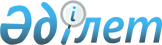 Об утверждении перечня профессий для осуществления трудовой деятельности сезонных иностранных работников
					
			Утративший силу
			
			
		
					Приказ Министра труда и социальной защиты населения Республики Казахстан от 25 сентября 2020 года № 379. Зарегистрирован в Министерстве юстиции Республики Казахстан 28 сентября 2020 года № 21295. Утратил силу приказом Заместителя Премьер-Министра - Министра труда и социальной защиты населения Республики Казахстан от 22 июня 2023 года № 235.
      Сноска. Утратил силу приказом Заместителя Премьер-Министра - Министра труда и социальной защиты населения РК от 22.06.2023 № 235 (вводится в действие с 01.07.2023).
      Примечание ИЗПИ!Настоящий приказ вводится в действие 1 января 2021 года.
      В соответствии с подпунктом 21-1) статьи 7 Закона Республики Казахстана от 6 апреля 2016 года "О занятости населения" ПРИКАЗЫВАЮ:
      1. Утвердить прилагаемый перечень профессий для осуществления трудовой деятельности сезонных иностранных работников.
      2. Комитету труда, социальной защиты и миграции Министерства труда и социальной защиты населения Республики Казахстан в установленном законодательством порядке обеспечить:
      1) государственную регистрацию настоящего приказа в Министерстве юстиции Республики Казахстан;
      2) размещение настоящего приказа на интернет-ресурсе Министерства труда и социальной защиты населения Республики Казахстан после его официального опубликования;
      3) в течение десяти рабочих дней после государственной регистрации настоящего приказа в Министерстве юстиции Республики Казахстан представление в Департамент юридической службы Министерства труда и социальной защиты населения Республики Казахстан сведений об исполнении мероприятий, согласно подпунктам 1) и 2) настоящего пункта.
      3. Контроль за исполнением настоящего приказа возложить на вице-министра труда и социальной защиты населения Республики Казахстан Шапкенова С.Ж.
      4. Настоящий приказ вводится в действие 1 января 2021 года. Перечень 
профессий для осуществления трудовой деятельности сезонных иностранных работников
					© 2012. РГП на ПХВ «Институт законодательства и правовой информации Республики Казахстан» Министерства юстиции Республики Казахстан
				
      Министр труда и социальной защиты населения Республики Казахстан 

Б. Нурымбетов
Утвержден приказом Министра 
труда и социальной
защиты населения
Республики Казахстан
от 25 сентября 2020 года № 379
№ п/п
Наименование профессий
1.
Садовники и садоводы
2.
Полеводы и овощеводы
3.
Рабочие по изготовлению табачной продукции
4.
Неквалифицированные рабочие в растениеводстве
5.
Неквалифицированные рабочие в животноводстве
6.
Неквалифицированные рабочие в производстве смешанной растениеводческой и животноводческой продукции